Jídelní lístek 1. 9.– 3. 9. 2021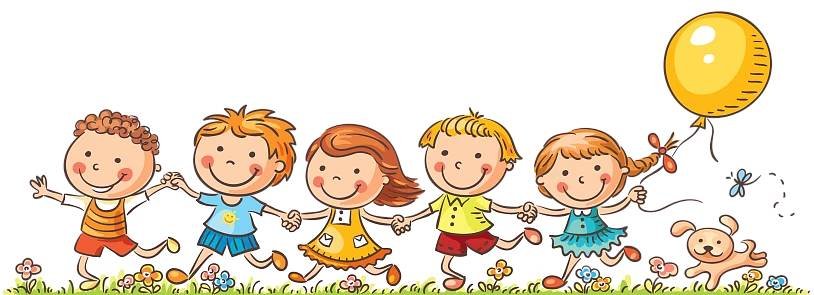 VÍTEJTE     VE      ŠKOLCEStředa:pitný režim:	čaj šípkovýpřesnídávka:	kukuřičné lupínky s mlékem, ovoce /1,7/oběd:         	polévka zeleninová s brambory /1,9/kovbojské fazole, kyselý okurek, chléb, minerálka /1/svačina:      		veka, bylinkové pomazánkové máslo z bylinek z naší zahrádky,                       čaj kiwi, zelenina /1,7/Čtvrtek:pitný režim:	čaj lesní plodypřesnídávka:	chléb gurmán, rajčatová pomazánka, zelenina, granko /1,7/oběd:         	polévka rychlá s vejci /1,3,9/boloňské špagety, jablkový nápoj /1,7/svačina:      	chléb, vajíčková pomazánka, zelenina, čaj višeň, ovoce /1,3,7/Pátek:pitný režim:	čaj višeňpřesnídávka:	přesnídávka, piškoty, ovoce, čaj /1,3,7/oběd:         	polévka drůbková s těstovinou /1,9/ pečené kuřátko, dušené rýže, obloha, džus /1/ svačina:      		chléb, pomazánka rybí, zelenina, čaj se sirupem /1,4,7/Změna jídelního lístku a alergenů vyhrazena. Jídelníček pro diety je totožný s normálním jídelníčkem. Surovinyobsahující vyloučené alergeny pro diety jsou nahrazovány povolenými surovinami.Hornáčková Kamila